РОССИЙСКАЯ ФЕДЕРАЦИЯСвердловская областьДУМА  ПЫШМИНСКОГО  ГОРОДСКОГО  ОКРУГА(6 созыв 32 заседание)Р Е Ш Е Н И Еот  27 мая 2020 г.   №  210                                пгт. ПышмаО внесении изменений в решение Думы Пышминского городского округа от 23.04.2020 № 201 «О мерах поддержки субъектов малого и среднего предпринимательства в Пышминском городском округе, оказавшихся в зоне риска в связи с угрозой распространения новой коронавирусной инфекции» В соответствии с Указом Губернатора Свердловской области от 29.04.2020 № 221-УГ «О предоставлении мер имущественной поддержки юридическим лицам и индивидуальным предпринимателям, пострадавшим в условиях ухудшения ситуации в результате распространения новой коронавирусной инфекции (2019-nCoV) на территории Свердловской области»,Дума Пышминского городского округа РЕШИЛА:Внести следующие изменения в решение Думы Пышминского городского округа от 23.04.2020 № 201 «О мерах поддержки субъектов малого и среднего предпринимательства в Пышминском городском округе, оказавшихся в зоне риска в связи с угрозой распространения новой коронавирусной инфекции» (далее по тексту – Решение): пункт 1 Решения изложить в новой редакци:	«1. Предоставить арендаторам - субъектам малого и среднего предпринимательства, включенным в единый реестр субъектов малого и среднего предпринимательства, отсрочку уплаты арендных платежей по договорам аренды имущества, составляющего  казну Пышминского городского округа (в том числе земельных участков), и договорам аренды земельных участков, государственная собственность на которые не разграничена, на территории Пышминского городского округа за период с 18 марта по 30 июня 2020 года на срок, предложенный такими арендаторами, но не позднее 31 декабря 2021 года.»;пункт 2 Решения изложить в новой редакции:	«2. Предоставить юридическим лицам и индивидуальным предпринимателям отсрочку уплаты платежей по договорам на установку и эксплуатацию рекламных конструкций, расположенных на земельных участках, находящихся в муниципальной собственности Пышминского городского округа, и земельных участках, государственная собственность на которые не разграничена, на территории Пышминского городского округа, уплата по которым предусмотрена в 2020 году.Отсрочка, предусмотренная частью первой настоящего пункта, предоставляется на срок с 18 марта по 30 июня 2020 года при условии, что задолженность по договорам на установку и эксплуатацию рекламных конструкций подлежит уплате не ранее 1 января 2021 года и не позднее 31 декабря 2021 года поэтапно, не чаще одного раза в месяц, равными платежами, без применения пеней, штрафов, процентов за пользование чужими денежными средствами или иных мер ответственности в связи с несоблюдением рекламораспространителями порядка и сроков внесения платы (в том числе в случае, если такие меры предусмотрены договором).»;1.3.  пункт 3 Решения изложить в новой редакции: «3. Предоставить арендаторам - юридическим лицам и индивидуальным предпринимателям, осуществляющим деятельность в отраслях российской экономики, в наибольшей степени пострадавших в условиях ухудшения ситуации в результате распространения новой коронавирусной инфекции (2019-nCoV), в соответствии с постановлением Правительства Российской Федерации от 03.04.2020 № 434 «Об утверждении перечня отраслей российской экономики, в наибольшей степени пострадавших в условиях ухудшения ситуации в результате распространения новой коронавирусной инфекции» отсрочку уплаты арендных платежей по договорам аренды недвижимого имущества, составляющего казну Пышминского городского округа (в том числе земельных участков), за исключением жилых помещений, и договорам аренды земельных участков, государственная собственность на которые не разграничена, на территории Пышминского городского округа.Отсрочка, предусмотренная частью первой настоящего пункта, предоставляется по договорам аренды недвижимого имущества, которые заключены до 18 марта 2020 года, на срок с 18 марта по 30 июня 2020 года, при условии, что задолженность по арендной плате подлежит уплате не ранее 1 января 2021 года и не позднее 1 января 2023 года поэтапно, не чаще одного раза в месяц, равными платежами, размер которых не превышает размера половины ежемесячной арендной платы по договору аренды, без применения пеней, штрафов, процентов за пользование чужими денежными средствами или иных мер ответственности в связи с несоблюдением арендаторами порядка и сроков внесения платы (в том числе в случае, если такие меры предусмотрены договором).Отсрочка, предусмотренная частью первой настоящего пункта, предоставляется на срок с 1 июля до 1 октября 2020 года в порядке и на условиях, предусмотренных постановлением Правительства Российской Федерации от 03.04.2020 № 439 «Об установлении требований к условиям и срокам отсрочки уплаты арендной платы по договорам аренды недвижимого имущества.»;1.4. пункт 5 Решения изложить в новой редакции: «5. Предоставить субъектам МСП, заключившим договор, предусматривающий размещение нестационарного торгового объекта без проведения торгов, отсрочку внесения платы по договорам, предусматривающим размещение нестационарного торгового объекта на территории Пышминского городского округа за период с 18 марта по 30 июня 2020 года на срок, предложенный такими субъектами, но не позднее 31 декабря 2021 года.»;1.5. пункт 6 Решения изложить в новой редакции: «6. Предоставить субъектам малого и среднего предпринимательства, реализовавшим преимущественное право на приобретение муниципального имущества Пышминского городского округа в рамках реализации Федерального закона от 22 июля 2008 года № 159-ФЗ «Об особенностях отчуждения недвижимого имущества, находящегося в государственной или в муниципальной собственности и арендуемого субъектами малого и среднего предпринимательства, и о внесении изменений в отдельные законодательные акты Российской Федерации», отсрочку внесения платежей, уплата по которым предусмотрена в 2020 году.Отсрочка, предусмотренная частью первой настоящего пункта, предоставляется на срок с 18 марта по 30 июня 2020 года при условии, что задолженность по договорам купли-продажи объектов недвижимого имущества подлежит уплате не ранее 1 января 2021 года и не позднее 31 декабря 2021 года поэтапно, не чаще одного раза в месяц, равными платежами, без применения пеней, штрафов, процентов за пользование чужими денежными средствами или иных мер ответственности в связи с несоблюдением покупателем порядка и сроков внесения платы (в том числе в случае, если такие меры предусмотрены договором купли-продажи).»;1.6. Решение дополнить пунктом 7 следующего содержания: «7. Предоставить юридическим лицам и индивидуальным предпринимателям - собственникам объектов недвижимости, предоставившим отсрочку уплаты арендной платы по договорам аренды объектов недвижимого имущества, в соответствии с Федеральным законом от 1 апреля 2020 года № 98-ФЗ «О внесении изменений в отдельные законодательные акты Российской Федерации по вопросам предупреждения и ликвидации чрезвычайных ситуаций» и с соблюдением условий, предусмотренных постановлением Правительства Российской Федерации от 03.04.2020 № 439 «Об установлении требований к условиям и срокам отсрочки уплаты арендной платы по договорам аренды недвижимого имущества», отсрочку по уплате арендной платы за земельные участки, находящиеся в муниципальной собственности Пышминского городского округа, и земельные участки, государственная собственность на которые не разграничена, на территории Пышминского городского округа по данным объектам недвижимого имущества в размере и за период, на который предоставлена отсрочка, но не более чем на срок с 18 марта по 30 июня 2020 года.Отсрочка, предусмотренная частью первой настоящего пункта, предоставляется при условии, что задолженность по арендной плате подлежит уплате не ранее 1 января 2021 года и не позднее 1 января 2023 года поэтапно, не чаще одного раза в месяц, равными платежами, размер которых не превышает размера половины ежемесячной арендной платы по договору аренды, без применения пеней, штрафов, процентов за пользование чужими денежными средствами или иных мер ответственности в связи с несоблюдением арендаторами порядка и сроков внесения платы (в том числе в случае, если такие меры предусмотрены договором).»;1.7. Решение дополнить пунктом 8 следующего содержания: «8. Установить, что для предоставления отсрочки, предусмотренной пунктами 1-3, 5-7 настоящего решения, юридические лица и индивидуальные предприниматели должны обращаться в администрацию Пышминского городского округа.»;1.8. Решение дополнить пунктом 9 следующего содержания:«9. Администрации Пышминского городского округа утвердить перечень документов, необходимых для предоставления отсрочки, предусмотренной пунктами 1-3, 5-7 настоящего Решения.»;1.9. пункт 2 Решения следующего содержания: «2. Настоящее Решение опубликовать в газете «Пышминские вести.» заменить на пункт 10 следующего содержания:«10. Настоящее Решение опубликовать в газете «Пышминские вести.»;1.10. пункт 3 Решения следующего содержания: «3. Настоящее Решение вступает в силу со дня опубликования.» заменить на пункт 11 следующего содержания:«11. Настоящее Решение вступает в силу со дня опубликования.».2. Настоящее Решение вступает в силу со дня опубликования.3. Настоящее решение опубликовать в газете «Пышминские вести».     4. Контроль за исполнением настоящего Решения возложить на  комиссию по экономической политике, бюджету, финансам, налогам Думы Пышминского  городского округа (Чистяков В.В.).Председатель ДумыПышминского городского округа     _______________  А.В. Артамонов Глава Пышминского городского округа     _______________  В.В. Соколов 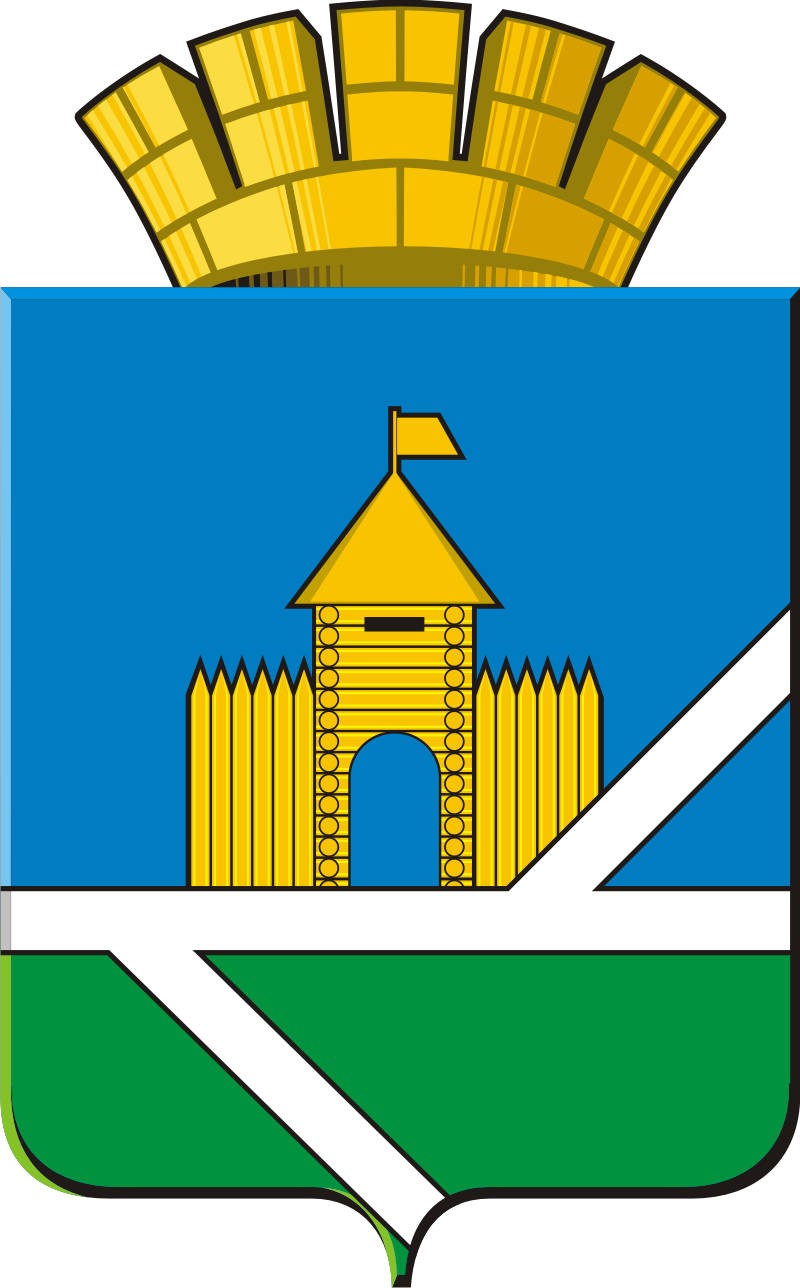 